Funkcje wymierneFunkcja homograficznaGRUPAIMIĘ I NAZWISKO1. Przedstaw wzór funkcji  w postaci kanonicznej Naszkicuj wykres tej funkcji, odczytaj z wykresu jej dziedzinę i zbiór wartości. Wyznacz miejsca zerowe funkcji .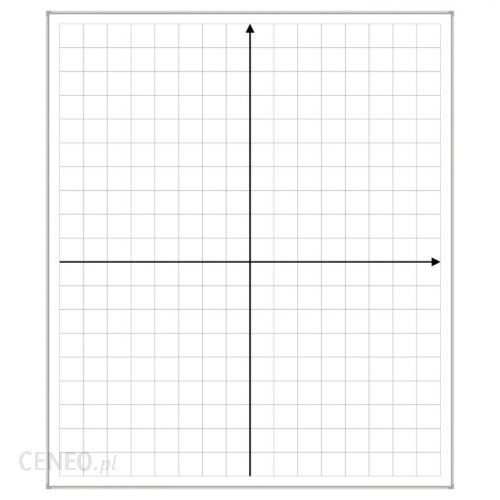 1. Przedstaw wzór funkcji  w postaci kanonicznej Naszkicuj wykres tej funkcji, odczytaj z wykresu jej dziedzinę i zbiór wartości. Wyznacz miejsca zerowe funkcji .1. Przedstaw wzór funkcji  w postaci kanonicznej Naszkicuj wykres tej funkcji, odczytaj z wykresu jej dziedzinę i zbiór wartości. Wyznacz miejsca zerowe funkcji .Film do zadania 1 i 2 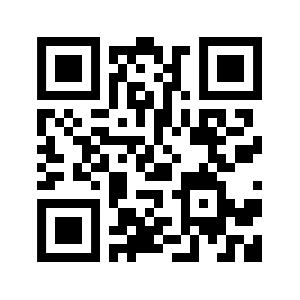 2. Przedstaw wzór funkcji  w postaci kanonicznej Naszkicuj wykres tej funkcji, odczytaj z wykresu jej dziedzinę i zbiór wartości. Wyznacz miejsca zerowe funkcji .2. Przedstaw wzór funkcji  w postaci kanonicznej Naszkicuj wykres tej funkcji, odczytaj z wykresu jej dziedzinę i zbiór wartości. Wyznacz miejsca zerowe funkcji .2. Przedstaw wzór funkcji  w postaci kanonicznej Naszkicuj wykres tej funkcji, odczytaj z wykresu jej dziedzinę i zbiór wartości. Wyznacz miejsca zerowe funkcji .Film:3. Przedstaw wzór funkcji  w postaci kanonicznej3. Przedstaw wzór funkcji  w postaci kanonicznej3. Przedstaw wzór funkcji  w postaci kanonicznejFilm: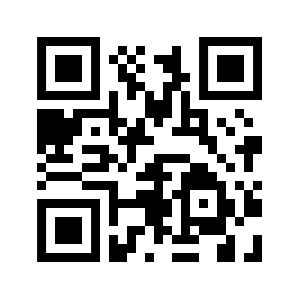 Funkcje wymierneFunkcja homograficznaGRUPAIMIĘ I NAZWISKO1. Przedstaw wzór funkcji  w postaci kanonicznej Naszkicuj wykres tej funkcji, odczytaj z wykresu jej dziedzinę i zbiór wartości. Wyznacz miejsca zerowe funkcji .1. Przedstaw wzór funkcji  w postaci kanonicznej Naszkicuj wykres tej funkcji, odczytaj z wykresu jej dziedzinę i zbiór wartości. Wyznacz miejsca zerowe funkcji .1. Przedstaw wzór funkcji  w postaci kanonicznej Naszkicuj wykres tej funkcji, odczytaj z wykresu jej dziedzinę i zbiór wartości. Wyznacz miejsca zerowe funkcji .Film do zadania 1 i 2 2. Przedstaw wzór funkcji  w postaci kanonicznej Naszkicuj wykres tej funkcji, odczytaj z wykresu jej dziedzinę i zbiór wartości. Wyznacz miejsca zerowe funkcji .2. Przedstaw wzór funkcji  w postaci kanonicznej Naszkicuj wykres tej funkcji, odczytaj z wykresu jej dziedzinę i zbiór wartości. Wyznacz miejsca zerowe funkcji .2. Przedstaw wzór funkcji  w postaci kanonicznej Naszkicuj wykres tej funkcji, odczytaj z wykresu jej dziedzinę i zbiór wartości. Wyznacz miejsca zerowe funkcji .Film:3. Przedstaw wzór funkcji  w postaci kanonicznej3. Przedstaw wzór funkcji  w postaci kanonicznej3. Przedstaw wzór funkcji  w postaci kanonicznejFilm: